Morris & District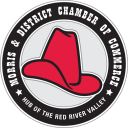 Chamber of CommerceMinutesFeb 15,2022 Online ZoomIn attendance    Cheryl Demarcke (President) Cheryl Crick (Admin Assistant), Annette Bergstresser (Director), Pat Schmidtke (Director), Justin Voris (Director), Andy Anderson (Director)Regular Meeting Called to order at 8:03AMAgenda- Cheryl D Motion to accept the agenda. Justin 2ndMinutes – Motion to accept the past minutes Correspondence- General mail and emails, receipt from library with payment, membership payments, membership in good standing Mb Chamber, Donation Letter from Morris & Area Recreation for Winter CarnivalTreasurer Report- Annette Bergstresser everything is updated.  Please see financial statements that were emailed to the executiveAdministrative Assistant Report- Cheryl Crick- Emails, minutes, agenda, general office duties, grants, newsletter, Chamber Bucks, avatars for websitesMembership Report- Andy Anderson- What should be we do with outstanding invoices for past due memberships? Andy and Annette will look at the past due ones and send out a reminder to see what they can do.Tourism Report- Pro Lagos-   N/AAdvertising Report- Pat Schmidtke   We have one new chamber member who would like to have her name put on the chamber LED board.Special Event Report- Justin Voris-   Please see notes under new businessTown of Morris Report- Ruth Murray- N/APresident Report- Pleased that things are about to open for the economy. Events are going to start up again in the community and what does the Morris Chamber like to see done.Old BusinessTown of Morris Grant- Cheryl Crick has put in the application for $2500.00 Budget for 2022- Cheryl Crick will find some of the old past budgets and forward them to the committee to begin this year budget.Membership update on our website- We have now increased our membership contacts from 100 members to a max of 250.  This was an extra fee of approximately $80.00New BusinessParticipating in events for 2022- What events would we like to see moving forward.  Looking for members to help step in and take on some of the events.  Will try the curling event like a mix and mingle and see what type of response we will get.  Would be a great night for new members to join as well.Newsletter- Cheryl Crick has started a newsletter. Please send her information you would like to see put in the newsletter.Meetings:  Would be nice if we could meet in person again starting next month for breakfast and the odd lunch time meeting.Meeting Adjourned at 8:37AM                                     Next Meeting March 15, 2022